المؤتمر الدولي السابع للحوكمة الرقمية 2020www.tmss.tnالمؤتمر الدولي السابع للحوكمة الرقمية 2020www.tmss.tnالمؤتمر الدولي السابع للحوكمة الرقمية 2020www.tmss.tn7EME CONFERENCE INTERNATIONALESUR LA GOUVERNANCE ELECTRNIQUEEGOV 2020TUNIS TUNISIE 21-22 AVRIL 2020FORMULAIRE D’INSCRIPTION FORMULAIRE D’INSCRIPTION FORMULAIRE D’INSCRIPTION FORMULAIRE D’INSCRIPTION FORMULAIRE D’INSCRIPTION FORMULAIRE D’INSCRIPTION FORMULAIRE D’INSCRIPTION FORMULAIRE D’INSCRIPTION INSTITUTION INSTITUTION INSTITUTION INSTITUTION INSTITUTION INSTITUTION INSTITUTION INSTITUTION …………………………………………………………………………………………………………………………………………………………………………………………………………………………………………………………………………….…………………………………………………………………………………………………………………………………………………………………………………………………………………………………………………………………………….…………………………………………………………………………………………………………………………………………………………………………………………………………………………………………………………………………….…………………………………………………………………………………………………………………………………………………………………………………………………………………………………………………………………………….…………………………………………………………………………………………………………………………………………………………………………………………………………………………………………………………………………….…………………………………………………………………………………………………………………………………………………………………………………………………………………………………………………………………………….…………………………………………………………………………………………………………………………………………………………………………………………………………………………………………………………………………….…………………………………………………………………………………………………………………………………………………………………………………………………………………………………………………………………………….participantS participantS participantS participantS participantS participantS participantS participantS PRENOMPRENOMNOMNOMFONCTIONFONCTIONportable01020304050607080910MONTANT a payer TTc (DT)MONTANT a payer TTc (DT)MONTANT a payer TTc (DT)MONTANT a payer TTc (DT)MONTANT a payer TTc (DT)MONTANT a payer TTc (DT)MONTANT a payer TTc (DT)MONTANT a payer TTc (DT)FRAIS D’INSCRIPTION PAR PERSONNE SELON LE NOMBREFRAIS D’INSCRIPTION PAR PERSONNE SELON LE NOMBREFRAIS D’INSCRIPTION PAR PERSONNE SELON LE NOMBREFRAIS D’INSCRIPTION PAR PERSONNE SELON LE NOMBREFRAIS D’INSCRIPTION PAR PERSONNE SELON LE NOMBREFRAIS D’INSCRIPTION PAR PERSONNE SELON LE NOMBRENOMBRE DE PARTICIPANTSMONTANT A PAYER[1 .. 2] [3 .. 4][5 .. +][5 .. +]UNIVERSITAIRESUNIVERSITAIRES………………………………………….………………………………………….650 550 450450450450………………………………………….………………………………………….………………………………………….………………………………………….Compte BANCAIRE Compte BANCAIRE Compte BANCAIRE Compte BANCAIRE Compte BANCAIRE Compte BANCAIRE Compte BANCAIRE Compte BANCAIRE association Tunisienne des Sciences de Managementassociation Tunisienne des Sciences de Managementassociation Tunisienne des Sciences de Managementassociation Tunisienne des Sciences de Managementassociation Tunisienne des Sciences de Managementassociation Tunisienne des Sciences de Managementassociation Tunisienne des Sciences de Managementassociation Tunisienne des Sciences de ManagementBanqueAgenceadresseIBAN numéro compteSWIFT/BIC CodeBanqueAgenceadresseIBAN numéro compteSWIFT/BIC CodeAttijari BankSidi BouSaid, Tunisie12 Av Habib Bourguiba 2026 Sidi Bou Said TunisieTN59 0400 5006 4044 0017 2754BSTUTNTTAttijari BankSidi BouSaid, Tunisie12 Av Habib Bourguiba 2026 Sidi Bou Said TunisieTN59 0400 5006 4044 0017 2754BSTUTNTTAttijari BankSidi BouSaid, Tunisie12 Av Habib Bourguiba 2026 Sidi Bou Said TunisieTN59 0400 5006 4044 0017 2754BSTUTNTTAttijari BankSidi BouSaid, Tunisie12 Av Habib Bourguiba 2026 Sidi Bou Said TunisieTN59 0400 5006 4044 0017 2754BSTUTNTTAttijari BankSidi BouSaid, Tunisie12 Av Habib Bourguiba 2026 Sidi Bou Said TunisieTN59 0400 5006 4044 0017 2754BSTUTNTTAttijari BankSidi BouSaid, Tunisie12 Av Habib Bourguiba 2026 Sidi Bou Said TunisieTN59 0400 5006 4044 0017 2754BSTUTNTTRESPONSABLE DE L’INSCRIPTIONRESPONSABLE DE L’INSCRIPTIONRESPONSABLE DE L’INSCRIPTIONRESPONSABLE DE L’INSCRIPTIONRESPONSABLE DE L’INSCRIPTIONRESPONSABLE DE L’INSCRIPTIONRESPONSABLE DE L’INSCRIPTIONRESPONSABLE DE L’INSCRIPTIONPRENOMNOMFONCTIONCONTACTTELEPHONECONTACTPORTABLECONTACTMAIL CONTACTFAX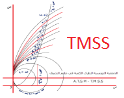 